Etape 3   allemand cycle 3 -  projet « autour de nous »Déroulement proposé :1-écoute de l’enregistrement de ClaudiaVoici le script : Hallo,Ihr habt die Natur um euch herum gut beobachtet. Ihr könnt viele Wörter über die Natur sagen, das ist super! Mir haben eure Zeichnungen und eure Fotos sehr gut gefallen. Bravo!Bald ist Weihnachten. Ich schlage euch vor, ein Lied oder einen Reim von meinem Land zu lernen.Ihr könnt uns eine Aufnahme davon schicken!Bis bald !Écoute 1 puis laisse réagir les élèves : ils vont peut-être reconnaitre « Natur » ou « Fotos » Ecoute 2 et demander de lever la main lorsqu’un de ces mots est entendu.Demander combien de fois on entend le mot « Natur». Ecoute 3 pour valider.Ensuite, on pourra demander aux élèves de dire ce qu’ils ont compris du message et on complètera.2-Projet pour les élèves : apprendre la poésie proposée par Claudia (ou bien une autre) autour de la tradition des fêtes de Noël en Allemagne. On pourra enregistrer les élèves. Un enregistrement (format MP3 et renommé avec le nom de l’école et niveau élèves : ex : CE1-ecole-Camus) pourra nous être adressé à destination du blog : ce.ia69-cpdlv@ac-lyon.frGabriella propose une poésie apprise en Allemagne : « Wenn es schneit»Voici le texte :Wenn es schneit, wenn es schneit,
ist Weihnacht nicht mehr weit.
Dann geht der alte Nikolaus
mit seinem Sack von Haus zu Haus.
Wenn es schneit, wenn es schneit,
ist Weihnacht nicht mehr weit.
Dann kann man durch die Straßen gehen
und all die schönen Sachen sehen.
Wenn es schneit, wenn es schneit,
ist Weihnacht nicht mehr weit.
Dann riecht es, ach, so wundersam,
nach Äpfeln und nach Marzipan.Voici les images pour aider à la compréhension et à l’apprentissage des 4 premiers vers: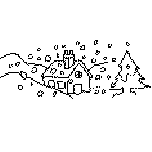 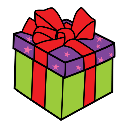 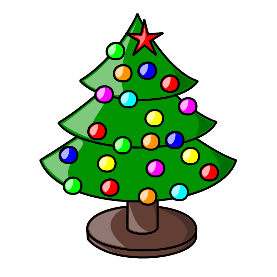 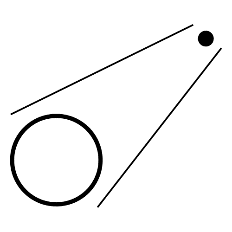 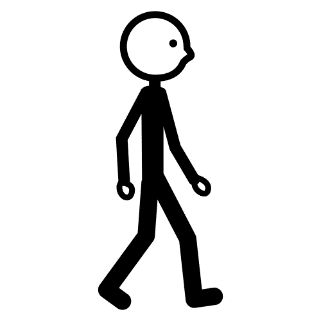 der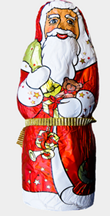 mit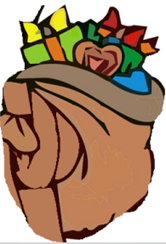 von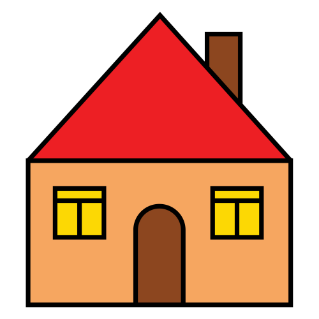 zu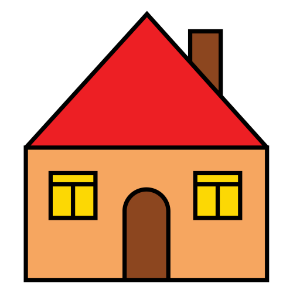 